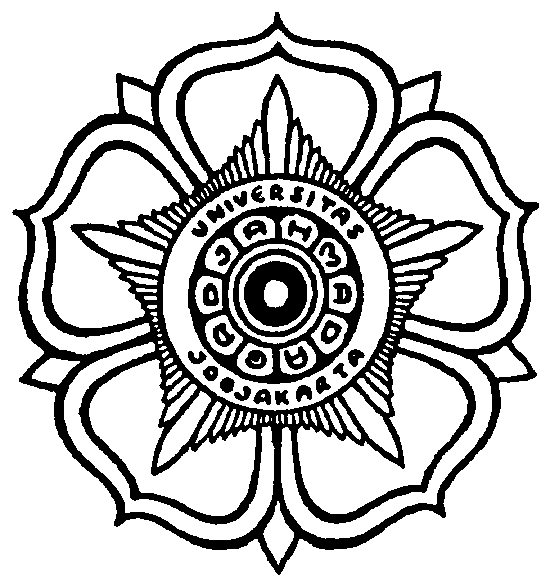 UNIVERSITAS  GADJAH MADAFAKULTAS MATEMATIKA DAN ILMU PENGETAHUAN ALAMDepartemen Ilmu Komputer dan ElektronikaProgram Studi S1 Ilmu KomputerUSULAN UJIAN PROPOSALYang bertanda tangan di bawah ini:Nama			: ………………………………………………………………................NIM			: ………………………………………………………………................Kelas 			: Reguler / Internas …………………………………………………......No. Hp			: ………………………………………………………………................Judul Proposal		: ………………………………………………………………................			             		  ………………………………………………………………................			              		  ………………………………………………………………................  ………………………………………………………………................Mengajukan permohonan untuk menempuh ujian Proposal.Bersama ini saya lampirkan :Formulir usulan ujian ProposalRiwayat Bimbingan Proposal  Salinan KRS dan Transkip NilaiJadwal Ujian UTS atau UASMengetahui/Menyetujui:						  Yogyakarta,Pembimbing I Proposal				   		  Pemohon(  ……………………....  )					(…………………………)